12.05.2020 Русский языкМеждометия в предложении. Вводные слова(повторение).Учебник стр.215-216, прочитать весь материал о междометиях.Посмотреть видео урок о междометии по ссылке https://resh.edu.ru/subject/lesson/2248/main/ Во время просмотра видео рекомендую делать паузы и записывать самое важное в тетрадь-справочник.Повторить правила по теме «Вводные слова и предложения»Выполнить задания, пройдя по двум ссылкам: https://edu.skysmart.ru/student/hahidopunehttps://edu.skysmart.ru/student/zesamizobaДля выполнения этого задания необходимо будет ввести свои имя и фамилию, свой email, придумать пароль, ввести номер телефона родителя.Вы выйдете вот на эту страницу, заполните все данные и выполните два варианта до 15.00 12.05.2020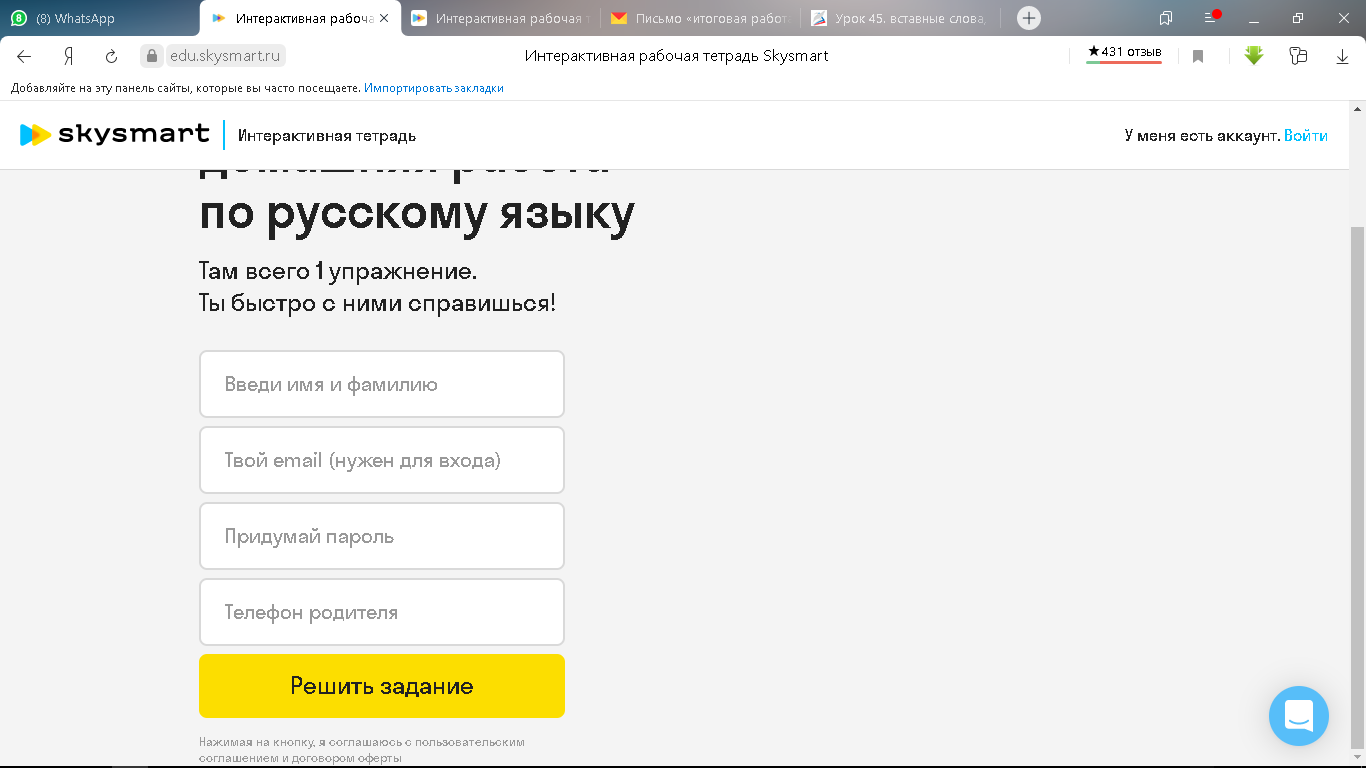 